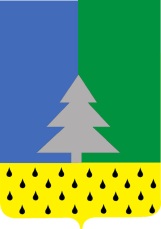 Советский районХанты-Мансийский автономный округ – ЮграАдминистрация сельского поселения Алябьевский(проект)«___» ________  2020  г.						                      № ____Об утверждении тарифов на услуги по сбору и вывозу жидких бытовых отходов с очисткой сточных вод В соответствии с Федеральным законом от 06.10.2003 № 131-ФЗ «Об общих принципах организации местного самоуправления в Российской Федерации», Постановлением Правительства Ханты – Мансийского автономного округа – Югры от 15.05.2020 № 209-п, Уставом сельского поселения Алябьевский:       1. Утвердить тариф с 1 августа 2020 года на услуги по сбору и вывозу жидких бытовых отходов с очисткой сточных вод для населения - 200,00 руб./м3.2. Опубликовать настоящее постановление в периодическом издании органов местного самоуправления сельского поселения Алябьевский бюллетень «Алябьевский вестник» и разместить на официальном сайте Администрации сельского поселения Алябьевский.3. Настоящее постановление вступает в силу с момента официального опубликования.4. Контроль исполнения настоящего постановления оставляю за собой.Глава сельскогопоселения Алябьевский                                                                                       Ю.А. КочуроваПояснительная запискак проекту постановления администрациисельского поселения Алябьевский«Об утверждении тарифов на услугипо сбору и вывозу жидких бытовых отходовс очисткой сточных вод»Разработчик проекта: заместитель главы сельского поселения Алябьевский.Обоснование необходимости принятия муниципального правового акта: 15 мая 2020 года Постановлением Правительства Ханты – Мансийского автономного округа – Югры № 209-п внесены изменения в действующие нормативно-правовые акты Ханты – Мансийского автономного округа – Югры, касающиеся предоставления компенсации расходов на жилищно-коммунальные услуги отдельным категориям граждан в части субсидирования затрат на сбор и вывоз жидких бытовых отходов в помещениях, не подключенных к централизованным системам водоотведения и оборудованных сооружениями и устройствами, предназначенными для приема и накопления сточных вод.Данные изменения предусматривают наличие на уровне муниципальных образований автономного округа утвержденных тарифов на услуги по сбору и вывозу жидких бытовых отходов (транспортировке сточных вод ассенизационными автомобилями).На территории сельского поселения Алябьевский услугу по сбору и вывозу жидких бытовых отходов льготной категории граждан оказывает ИП Лазуркевич И.И. на основании заключенных договоров.На основании справки от 23.06.2020 (прилагается) ИП Лазуркевич ИИ стоимость услуги по сбору и вывозу жидких бытовых отходов с транспортировкой до очистных сооружений г.п. Малиновский КОС-2700 для населения составляет 200,00 руб/м3.В связи с чем, проектом постановления администрации сельского поселения Алябьевский предлагается установить тариф на услуги по сбору и вывозу жидких бытовых отходов с очисткой сточных вод для населения - 200,00 руб./м3.В проекте постановления администрации сельского поселения Алябьевский «Об утверждении тарифов на услуги по сбору и вывозу жидких бытовых отходов с очисткой сточных вод» юридическая техника соблюдена, коррупциогенные факторы отсутствуют.Заместитель главы с.п. Алябьевский					А.А. КудринаПОСТАНОВЛЕНИЕ